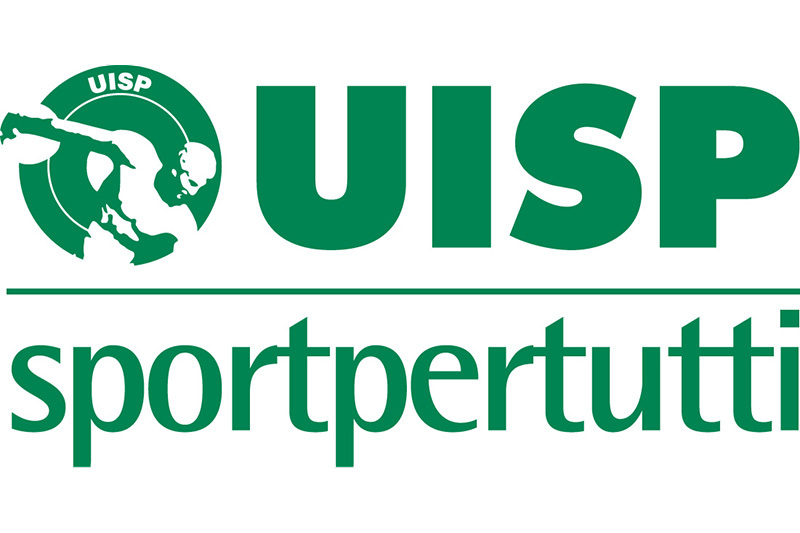                        TERNICOMUNICATO UFFICIALE N. 11DEL GIORNO 15/01/2018**** SOMMARIO ****Campionato di calcio a 7Risultati 11^ giornata andataClassificaProvvedimenti disciplinariCalendario prossime giornate e recuperiI comunicati ufficiali della  SdA  Calcio Ternisono presenti sul sito internet:  www.uisp.it/terniSede:  Via Brodolini, 10/a – 05100 Terni  Tel. 0744/288187  Fax  0744/227678E-mail   terni@uisp.it    sito internet  www.uisp.it/terniOrario ufficio:  dal lunedì al venerdì ore 8,30 – 12,30COMUNICAZIONI ALLE SOCIETA’11^ GIORNATA DI ANDATA*UNO PUNTO DI PENALIZZAZIONE     **TRE  PUNTI DI PENALIZZAZIONE IN TOTALEDELIBERAGARA ELETTRODOMESTICI SALVATI – ASD CAMPOMAGGIOIN APPLICAZIONE DELL’ART 107 R.D. SI COMMINA ALLA SOCIETA’ ELETTRODOMESTICI SALVATI LA SANZIONE DELLA PERDITA DELLA GARA CON IL RISULTATO 0 – 4 ART. 53 R.A. lett. b, L’AMMENDA DI € 25 E 1 (UNO) PUNTO DI PENALIZZAZIONE IN CLASSIFICA GENERALE.AMMONITI                              ESPULSI                          MARCATORI            SEGUONO MARCATORI CON MENO RETICLASSIFICA DISCIPLINA12^ GIORNATA ANDATA13^ GIORNATA ANDATA14^ GIORNATA ANDATA15^ GIORNATA ANDATAN.B. COMUNICAZIONE ALLE SOCIETA’Si invitano le società partecipanti al “Campionato di Calcio a 7 Terni” a redigere scrupolosamente le liste gara con i nominativi dei giocatori e dirigenti che dovranno coincidere con quelli dei cartellini, pena la comminazione delle ammende all’ art. 99 R.D. di cui alla Normativa Generale della Lega Calcio Uisp.Si invitano le squadre a rispettare scrupolosamente il regolamento in merito al materiale tecnico sezione III^ della normativa generale art. 106 R.D. e seguenti.IL PRESENTE COMUNICATO SI COMPONE DI  N. 6 PAGINEPUBBLICATO ED AFFISSO ALL’ALBO DEL COMITATO ORGANIZZATORE IL GIORNO 15/01/2018SDA CALCIO                                                            IL GIUDICE SPORTIVOGRAZIANO MORINI                                         AVV. FRANCESCO ALLEGRETTI                                                                           Supplente SANDRO BACCARELLI Il sito internet Sporterni.it  aggiorna continuamente i risultati e le classifiche dei campionati Uisp, riprenderà alcune partite del campionato che verranno trasmesse sul sito stessoIl quotidiano Il Messaggero il venerdì dedica un ampio servizio al campionato UispLa rete televisiva Tele Galileo il mercoledì comunica i risultati delle gare giocate.Il giovedì sera ore 21.00 in onda Pianeta Uisp con immagini , risultati e classificheIl sito Calcioternano.it aggiorna risultati e classifiche dei campionati UispIl sito calcioasette.it aggiorna risultati e classifiche del campionato a 7P.M.PARATI FORNOLEIL MULINO1 - 4 A.S.CAPITONEPIZZERIA CAMELOT0 - 2ELETTRODOMESTICI SALVATI PIEROASD CAMPOMAGGIOV.D.P.S.LORENZOFEMA11 - 4PSYCO TEAMPOSTACCIO2 - 4COLLESTATTE CASCATAOSTERIA DELLA CUCCAGNA5 - 6CSV 17BAR MANATTHAN4 - 9REAL EAGLESAVIGLIANO GALAXY4 - 5CAMPIONATO A 7GENERALEGENERALEGENERALEGENERALEGENERALEGENERALEGENERALEGENERALEP.TIP.D.VPSR.F.R.S.D.R.POSTACCIO31111010683038ASD CAMPOMAGGIO2411803563323PSYCO TEAM2011623663234ELETTRODOMESTICI SALVATI PIERO*1911623594118BAR MANHATTAN191154245414REAL EAGLES1710523473314P.M.PARATI FORNOLE1710523653629A.S.CAPITONE15114343335-2AVIGLIANO GALAXY15105055063-13COLLESTATTE CASCATA12114073576-41IL MULINO12103344553-8P.S.LORENZO**121050546460OSTERIA DELLA CUCCAGNA792163046-16FE.MA*592072852-24PIZZERIA CAMELOT5101272853-25CSV 172100282553-28MILIACCA ALESSANDROP.M PARATI FORNOLEROTUNNO LUCAIL MULINOBERNARDINI ANTONIOAS CAPITONEPEROTTI LORENZOAS CAPITONE1GG ART 135 RDCIUCHI DIEGOP.M.PARATI FORNOLE36LUCARELLI MARCOPOSTACCIO19GABRIELLI DANNYELETTRODOMESTICI SALVATI16FABRIZI GIUSEPPEBAR MANHATTAN16AXINIA ADRIANASD CAMPOMAGGIO15MIGOZZI VALENTINOELETTRODOMESTICI SALVATI15MACCAGLIA CRISTIANOAVIGLIANO GALAXY15KARAMUCA ENCOPSYCO TEAM15ANIMOBONO ALESSANDROCOLLESTATTE CASCATA13DOTTO EMANUELEP.S.LORENZO13FICHELE MIRKOIL MULINO12MARIGLIANO RAFFAELEPSYCO TEAM11ANDRIELLI STEFANOPOSTACCIO11BIENTINESI ALEXSANDEROSTERIA DELLA CUCCAGNA11ANDREANI CHRISTIANPOSTACCIO10MALANG SARJOPSYCO TEAM10PIZZERIA CAMELOT0CSV 171ASD CAMPOMAGGIO2BAR MANHATTAN2ELETTRODOMESTICI SALVATI PIERO3OSTERIA DELLA CUCCAGNA3POSTACCIO3P.M.PARATI FORNOLE4COLLESTATTE CASCATA5PSYCO TEAM5IL MULINO7REAL EAGLES9AVIGLIANO GALAXY29A.S.CAPITONE33FE.MA59P.S.LORENZO159ASD CAMPOMAGGIOCOLLESTATTE CASCATALUN15/1BIANCHINA20P.S.LORENZOOSTERIA DELLA CUCCAGNALUN15/1P.LORENZO21AVIGLIANO GALAXYIL MULINOMER17/1LA QUERCIA21POSTACCIOELETTRODOMESTICI SALVATI PIEROMER17/1BIANCHINA20PIZZERIA CAMELOTP.S.LORENZOMER17/1BIANCHINA21OSTERIA DELLA CUCCAGNAP.M.PARATI FORNOLEMER17/1P.LORENZO20BAR MANATTHANREAL EAGLESVEN19/1BIANCHINA20CSV 17PSYCO TEAMVEN19/1BIANCHINA21FEMAA.S.CAPITONEGIO18/1RAGGIO VECCHIO20.30P.M.PARATI FORNOLEREAL EAGLESLUN22/1LA QUERCIA20.30 A.S.CAPITONEPOSTACCIOLUN22/1LA QUERCIA21.30PIZZERIA CAMELOTFEMALUN22/1BIANCHINA20OSTERIA DELLA CUCCAGNAAVIGLIA GALAXYLUN22/1BIANCHINA21P.S.LORENZOASD CAMPOMAGGIOMAR23/1P.LORENZO21ELETTRODOMESTICI SALVATI PIEROCSV 17MER24/1BIANCHINA20COLLESTATTE CASCATABAR MANATTHANMER24/1BIANCHINA21PSYCO TEAMFEMAVEN26/1BIANCHINA20PIZZERIA CAMELOTAVGLIANO GALAXYVEN26/1BIANCHINA21OSTERIA DELLA CUCCAGNAIL MULINOGIO25/1RAGGIO VECCHIO20.30 A.S.CAPITONEAVIGLIANO GALAXYLUN29/1LA QUERCIA21.30REAL EAGLESP.S.LORENZOLUN29/1BIANCHINA20CSV 17POSTACCIOMER31/1P.LORENZO21PIZZERIA CAMELOTOSTERIA DELLA CUCCAGNAMER31/1BIANCHINA20BAR MANATTHANP.M.PARATI FORNOLEMER31/1BIANCHINA21ASD CAMPOMAGGIOPSYCO TEAMVEN2/2BIANCHINA20IL MULINOELETTRODOMESTICI SALVATI PIEROVEN2/2BIANCHINA21FEMACOLLESTATTE CASCATAGIO1/2RAGGIO VECCHIO20.30P.M.PARATI FORNOLE A.S.CAPITONELUN5/2LA QUERCIA20.30COLLESTATTE CASCATAPIZZERIA CAMELOTLUN5/2BIANCHINA20FEMAIL MULINOLUN5/2BIANCHINA21P.S.LORENZOBAR MANATTHANMAR6/2P.LORENZO21AVIGLIANO GALAXYCSV 17MER7/2LA QUERCIA21POSTACCIOREAL EAGLESMER7/2BIANCHINA20OSTERIA DELLA CUCCAGNAASD CAMPOMAGGIOMER7/2BIANCHINA21REAL EAGLESCSV 17VEN9/2BIANCHINA20ELETTRODOMESTICI SALVATI PIEROFEMAVEN9/2BIANCHINA21PSYCO TEAMIL MULINOGIO8/2RAGGIO VECCHIO20.30